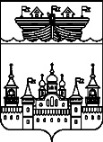 ЗЕМСКОЕ СОБРАНИЕ ВОСКРЕСЕНСКОГО МУНИЦИПАЛЬНОГО РАЙОНА НИЖЕГОРОДСКОЙ ОБЛАСТИРЕШЕНИЕ25 мая 2018 года		№38Отчет о работе Отдела культуры, молодежной политики и спорта администрации района за 2017 годЗаслушав и обсудив информацию и отчет начальника отдела культуры, молодежной политики и спорта администрации района К.Н.Тарасовой о работе отдела культуры, молодежной политики и спорта администрации района за 2017 год,Земское собрание района решило:Информацию и отчет о работе отдела культуры, молодежной политики и спорта администрации района за 2017 год принять к сведению (приложение). Глава местного самоуправления			А.В.БезденежныхПриложение к решению Земского собрания Воскресенского муниципального района Нижегородской области от 25.05.2018 №38ОТЧЕТ О РАБОТЕ ОТДЕЛА КУЛЬТУРЫ, МОЛОДЕЖНОЙ ПОЛИТИКИ И СПОРТА АДМИНИСТРАЦИИ ВОСКРЕСЕНСКОГО МУНИЦИПАЛЬНОГО РАЙОНА НИЖЕГОРОДСКОЙ ОБЛАСТИ ЗА 2017 Основными направлениями деятельности Отдела культуры, молодежной политики и спорта администрации Воскресенского муниципального района Нижегородской области являются: организация досуга населения; дополнительное образование детей; деятельность музеев и охрана исторических мест и зданий; деятельность библиотек, архивов, учреждений клубного типа, а с 2018 года и разработка мероприятий по повышению эффективности туристской деятельности, стимулированию развития въездного туризма, созданию благоприятных условий для инвестирования в туристскую индустрию района.Утвержденный план мероприятий («дорожная карта»), направленный на повышение эффективности сферы культуры Воскресенского муниципального района Нижегородской области учреждения культуры Воскресенского муниципального района выполнили следующим образом:1. Количество библиографических записей в сводном электронном каталоге МКУК «Воскресенская МЦБС» на 279 больше по сравнению с предыдущим годом.2. Количество музейных предметов, представленных (во всех формах) зрителю по сравнению с предыдущим годом увеличилось на 27,7%3.Посещаемость муниципальных музеев района увеличилась по сравнению с предыдущим годом более, чем на 9000.4. Количество участников культурно-досуговых мероприятий  – составляет 245530 человек, что на 4000 больше, чем в предыдущем году, 5. Повышение уровня удовлетворенности граждан  Воскресенского муниципального района качеством предоставления муниципальных услуг составляет 85%. 8. Количество выставочных проектов, осуществляемых в районе  на уровне областных – 13 проектов. Учреждениями культуры района в 2017 году от проведения платных мероприятий было оказано услуг на сумму 2657713,5 руб.В районе 3 коллектива самодеятельного творчества, подтвердили звание «народный»:1. Самодеятельный народный хор Воздвиженского СДК, руководитель коллектива ПолетаевВ.Н.2. Народный театр Воскресенского ЦКД, руководитель Белова М.Ю. 3. Ансамбль русских народных инструментов Воскресенского Центра культуры и досуга руководитель Мозолевский И.А.Укрепление материально-технической базыЗа прошедший год удалось решить некоторые проблемные вопросы. За счет средств местного бюджета и внебюджетных источников, т.е. спонсорской помощи, а также собственных средств проведен ряд текущих и капитальных работ по ремонту зданий и приобретено оборудование:-Воскресенский ЦКД – ремонт водоотведения (ливневка), приобретение музыкальной аппаратуры и музыкального оборудования-Благовещенский СК – ремонт крыльца и замена котла, приобретение музыкальной аппаратуры;-Богородский СДК - ремонт потолка;-Воздвиженский СДК –твердотопливный пелетный котел;-Докукинский СДК – замена котла, приобретение музыкальной аппаратуры;-МКУК «Калинихинский СДК» - ремонт крыльца, частичный ремонт кровли;-Глуховский СДК - ремонт кровли, стены, замена старых окон;-Елдежский СК – частичный ремонт кровли;-Нахратовкий СДК – замена кровли, приобретение сценических костюмов;-Нестиарский СДК – приобретение оборудование;-МКУК «Воскресенская МЦБС»: ЦБ, ЦДБ – частичная замена электропроводки, ремонт отмостки, ремонт отопительной системы, замена окон, приобретение офисной мебели;-МКУК «Воскресенский районный Народный краеведческий музей - музее «Русенихинское городище» был проведен капитальный ремонт крыши. С октября ведутся работы в новом помещении – доме Левашевых. -МКУК «Историко-художественный музей «Китеж» - ремонт стен, ремонт кровли, приобретение музыкальных инструментов;-МКОУ ДО Детская школа искусств – приобретение музыкальных инструменты – классическая гитара мастера Блинова:Ведущим направлением в работе среди учреждений культуры района в 2017 году стало экологическое. Был разработан специальный план мероприятий по формированию экологической культуры, распространению экологических знаний среди населения. Во всех учреждениях культуры района были проведены различные по форме мероприятия, приуроченные, в первую очередь, к памятным датам экологического календаря: акции, выставки, экологические часы и уроки, марафоны, игры-путешествия, часы творчества, виртуальные экскурсии, интерактивные программы, лектории и другие.  Наиболее крупные их них:1. В рамках Года экологии музей-заповедник «Град Китеж» работал по нескольким основным направлениям:- тематические культурно-массовые мероприятия («Вокруг природы», «Голубое око Светлояра»);- интерактивные программы (совместно с природным парком «Воскресенское Поветлужье» разработан цикл образовательных программ «Экологический календарь»);- экологический лекторий (встречи-лекции для школьников);- работа секции «Клуб юных натуралистов» совместно с природным парком «Воскресенское Поветлужье».2. В Воскресенском Центре культуры и досуга прошла презентация персональной фотовыставки Юрия Кокаева «Вот она какая сторона родная». Такая выставка один из  способов привлечь внимание людей к экологии, к проблемам сохранения нашей уникальной природы. Состоялся районный фестиваль-конкурс сельских агитбригад среди сельских учреждений культуры «Охранять природу – значит охранять Родину». Во Всероссийский день охраны окружающей среды был проведен фотоконкурс «Окно в природу». Районный эко-поэтический конкурс, посвященный году экологии «Жизнь леса и судьбы людей», проводился на базе ЦКД. 3. Все библиотеки провели месячник экологических знаний «Природа – наш общий дом». Библиотекари все чаще выступают организаторами ставших традиционными акций по очистке берегов рек, по очистке территорий сел, деревень, парков, скверов. Центральная  библиотека провела цикл мероприятий о заповедной природе: о Керженском заповеднике и природном парке «Воскресенское Поветлужье». Во время проведения массовых мероприятий зрителям раздавали буклеты и памятки на тему бережного отношения к природе, изготовленные собственными силами. 4. Районным краеведческим музеем разработаны интерактивные и игровые программы: - день защиты животных. Игра «Крестики-нолики». Интерактивное мероприятие в форме популярной телепередачи;- игровое мероприятие, посвящённое птицам нашего края «Птичий базар»;- краеведческая игра, раскрывающая в игровой форме историю и культуру Заветлужья Воскресенского района. «Герб Заветлужья»;- эколого – краеведческая квест-игра «Загадки родного края», организован мастер – класс и проведены игры.;-лекция – беседа с презентацией «Природный парк  «Воскресенское Поветлужье» - цель создания парка, его история, охват территориальный, направления работы, природные особенности и объекты;-оформлен тематический уголок «Памятники природы Воскресенского района»;- акция «Марш парков». Цель данной акции провести уборку определенной территории и знакомство с исторической информацией об этом месте.5. Вопросы экологической культуры в Воскресенской детской школе искусств всегда были под особым вниманием, а с 2013 года ежегодно учащимися художественного отделения проводятся акции, выставки плакатов и рисунков, тематические уроки, мастер-классы для учащихся школ района.  В 2017 году учащиеся школы активно принимали участие в конкурсных мероприятиях разных уровней, проводимых в рамках года экологии: областном конкурсе творческих детских  работ, в Международном конкурсе детского изобразительного творчества, выставка детских работ в ДШИ, мастер-классы, конкурс детских рисунков и плакатов, международный конкурс детских рисунков, мастер-класс члена Союза художников России Алексея Мясникова, пленэр «Пейзажные зарисовки, наброски насекомых, птиц и растений », а по итогам летнего пленэра выставка «Береги природу края родного».Юбилейные даты, наиболее важные факты и знаковые события 2017 годаВ августе 2017 года в рамках реализации партийного проекта «Местный дом культуры» в Воскресенский Центр культуры и досуг, который участвовал в этом проекте, были закуплены осветительное и звуковое оборудование на сумму 340000 рублей.Творческим коллективом  Воскресенского ЦКД  в 2017году проведено около 400 мероприятий различной тематики: тематические вечера, концерты, выставки, спектакли,  акции, творческие встречи, районные фестивали и конкурсы.В этом сезоне состоялись 4 премьеры Народного театра,  режиссер Марина Белова: детские спектакли «Щелкунчик», «Кошкин дом», спектакли для взрослых  «На хуторе близ Диканьки» и «Громоотвод».С большим успехом прошла выставка скульптур Людмилы Жебель  «Образ женщины - богини в мировой культуре».Значимым событием в деятельности ЦКД были отчетные концерты  ансамбля духовых инструментов руководитель Анатолий Бородин, Народного  ансамбля «Раздолье» руководитель Сергей Лаптев, хора ветеранов «Наследие» руководитель Сергей Лаптев.Из года в год растет уровень исполнительского мастерства участников художественной самодеятельности Центра культуры и досуга. Результатом этого роста является участие и  заслуженные победы на региональных, Всероссийских и международных конкурсах и фестивалях. В 2017 году хочется отметить следующих участников:- Михаил Марасанов (рук. Чичина Н.В.)- Хореографическая студия «Шанс» (рук. Путюнина Е.О.);- Ансамбль народных инструментов «Околица» (рук. Мозолевский И.А.); - Ансамбль «Заряница» (руководитель Лаптев С.Н.); - Андрей Костров;- Рябинина Виктория (рук. Шапкина Н.Н.);- Хор ветеранов «Наследие» (рук. Лаптев С.Н);- Старшая группа «Радуга» хореографической студии «Шанс», (рук. Путюнина Е.О.)Команда Воскресенского района, режиссер Шапкина Н.Н. получила Диплом Победителя в номинации «Самые позитивные», участвуя в Межрайонном фестивале «Нам года не беда, коль душа молода», при поддержке депутата Законодательного собрания Нижегородской области Манухина М.В.Воскресенский районный Народный краеведческий музейЯрким завершением уходящего года стала победа в областном конкурсе музейно – выставочных проектов, посвященном 150-летию Максима Горького. На полученные денежные средства планируется создание новой экспозиции  Экспозиционно – выставочная работа была ознаменована открытием трех новых экспозиций: «Род Левашевых на Воскресенской земле», «Купцы Беляевы», «Флора и фауна Поветлужья в мезозойскую эру». Открытие туристического сезона состоялось 6 января - Рождественским вертепом и игровой программой, для отдыхающим туристических баз «Ветлуга» и «Серая лошадь». В феврале турфирмы приезжали на интерактивную программу «Широкая масленица». В июне фольклорный праздник «Троица» прошел на туристической базе «Ветлуга».В течение года проведены: спектакль «Рождественское чудо»,  традиционная «Масленица в музее», в День Победы выставка "Никто не забыт ничто не забыто", «Ночь музеев» — одно из главных культурных событий года, традиционная программа «Музейные каникулы - 2017» для летних оздоровительных лагерей и детских площадок Воскресенского района. Традиционные музейные программы: «Музейная гостиная», «Сказка из чемодана», «День рождение в музее», воскресные интерактивные программы для всей семьи: «Воскресенье – день семейный», «Мастерская Деда Мороза».В августе 2017 года состоялась передача археологической коллекции  с Русенихинского могильника 10 – 11 веков, по итогам раскопок 2010, 2011 и 2012 гг., через главного научного сотрудника Марийского научно исследовательского института языка, литературы и истории, доктора исторических наук, руководителя археологических экспедиций Т.Б. Никитину (Йошкар-Ола).В 2017 году в музее была проведена серия семинаров: - научно-практический семинар фольклориста Е.В. Тихомировой (Н.Новгород) по пошиву традиционного женского головного убора; - районный методический семинар «Играем в традиции» по традиционным народным играм;- III областной научно-практический семинар музейных работников «Традиционная культура отношения к лесу. Материальная и духовная». Историко-культурный и природно-ландшафтный музей-заповедник «Град Китеж». Основными направлениями работы МТК «Град Китеж» остались интерактивные программы для туристов. По-прежнему наибольшей популярностью пользуются программы «Хлеб-соль на земле Воскресенской!» и «Сказы Пелагеи-травницы», растет спрос на проведение торжественных интерактивных программ «Княжеская свадьба».Развивается театральное направление работы МТК: театр-студия «Ромашка», проводит отчетные концерты, предлагает вниманию зрителей театральные постановки.Среди наиболее ярких мероприятий МТК «Град Китеж» 2017 года можно назвать:-Литературно-музыкальные спектакли М.А. Рыминой: в этом году она представляла гостям МТК композиции, посвященные творчеству В. Высоцкого  и М. Цветаевой.-Среди групп, посетивших МТК «Град Китеж» за истекший период, особенного внимания заслуживает пресс-тур, прошедший по инициативе Администрации области; посещения МТК губернатором Нижегородской области; корпоративный тур РЖД, посещение МТК группой туристов из Сербии.-МТК «Град Китеж» принимал совещание работников культуры, инициированного Городецкой епархией, и совещание глав северных районов области.-Профессиональные праздники на базе МТК отметили работники культуры и работники автотранспорта. В октябре с большим размахом прошел межрайонный фестиваль «Все мы родом из деревни», а 20 октября отметил 20-летний юбилей музей-заповедник «Град Китеж».24 октября на базе МТК была организована одна из творческих площадок зонального педагогического семинара, на котором был представлен масштабный социокультурный проект «Живи в традиции», разработанный ансамблем «Покрова», в рамках которого проведены семинары и мастер-классов, лекции и творческие встречи, выставки и концерты, социальные мероприятия.22 ноября дан старт одному из направлений данного проекта: образовательным семинарам для работников сфер образования и культуры «Мастерская народной культуры».20 октября музей-заповедник «Град Китеж» отметил своеобразный юбилей: 20 лет назад в селе Владимирском начал свою деятельность школьный музей, ставший впоследствии историко-художественным музеем «Китеж», а совсем недавно – историко-культурным и природно-ландшафтным музеем-заповедником.Значимым остается межрегиональный фестиваль народного творчества «Град Китеж – душа России», ежегодно проводимый в престольный праздник села Владимирского 6 июля на территории села и озера Светлояр. Проведены экскурсии в течение дня, мастер-классы на территории музея, силами фольклорно-этнографического ансамбля  музея-заповедника «Покрова» при участии нижегородских ансамблей и сотрудников музея-заповедника «Щелковский хутор» было организовано настоящее народное гуляние с хороводами и традиционными играми под живую русскую народную музыку.МКУК "Воскресенская МЦБС"В течение года библиотеки принимали участие в различных международных и межрегиональных конкурсах и акциях. В мае 2017 года в VII Международной Акции «Читаем детям о войне», в I Межрегиональной акции «Наши истоки. Читаем фольклор», в Межрегиональной акции «Всем хорошим во мне я обязан книгам».Читатели детской библиотеки стали призерами конкурсов: Всероссийский конкурс творческих работ «Слово о Горьком» - призёр Грязнова Мария, детский литературный конкурс «Маленькие чудеса в большой природе» - призёры Атималин Артём, Голубков Дмитрий.Ежегодно библиотеки принимают участие во Всероссийских акциях: «Библионочь», и «Ночь искусств»; в региональной акции «Литературная ночь» когда библиотеки открыты для читателей в вечернее время. В этом году Центральная районная библиотека совместно с председателем Воскресенского отделения общества «Нижегородский краевед» И.А.Сучковым подготовила и издала книгу Е.И.Петрова «Отечественная война». Тираж книги составил 200 экземпляров, в мае прошла её презентация. Масштабным районным конкурсом, проведенным Центральной библиотекой стал фотоконкурс «Мгновенья чудные природы рисует объектив». Работы оценивались путем голосования, в котором приняли участие 1128 человек.Большое внимание библиотеки уделяют гражданско-патриотическому воспитанию молодежи. Совместно с общественной организации ветеранов пограничной службы  были организованы фотоконкурс и фотовыставка «Листая страницы семейного альбома», тематические вечера «Пока мы помним– мы живем», посвященные воинам, исполнявшим свой долг перед Родиной в «горячих точках», «Воскресенцы на защите водных рубежей», посвященный ветеранам-подводникам и всем, кто связан с морским флотом и другие мероприятияСтало доброй традицией совместно с миграционным пунктом МВД России в Воскресенском районе в дни государственных праздников проводить торжественное вручение паспортов.В 2017 году Детская школа искусств успешно провела межрайонный конкурс детского рисунка, посвященный перекрестному году культур «Россия – Австрия». Участие в конкурсе принимали 59 учеников школ искусств и художественных школ области. В 2017 году прошел III межрайонный конкурс юных вокалистов «Соловьиные трели». В марте 2017 год на базе Воскресенской детской школы искусств прошёл межрайонный Фестиваль-конкурс юных исполнителей на народных инструментах, посвященный Дню баяна, аккордеона и гармоники. Более 50 учащихся школ искусств и музыкальных школ северных районов Нижегородской области показали свое исполнительское мастерство строгому жюри и зрителям.Воскресенская ДШИ тесно и давно сотрудничают с НКО «Сад музыки», президентом которой является Антоний Волков. Для юных музыкантов и преподавателей «Сад музыки» была организованавстреча с именитым музыкантом –преподавателем Музыкального училища им. Гнесиных (г. Москва) Игорем Немовичем Слуцкером. Рассказ о музыке, о творческом пути музыканта и мастер-класс произвел огромное впечатление на учащихся школы. В 2017 году созданы: 2 ансамбля гитаристов, ансамбль духовых и ударных инструментов. 7 ансамблей юных пианистов. Ежегодно школа искусств проводит среди учащихся ДШИ и ДХШ северных районов области межрайонный конкурс детского рисунка, посвященный перекрестному году культур.В 2017 году Участниками и победителями областных, межрегиональных, всероссийских, международных конкурсов и фестивалей различных уровней, успехами которых мы гордимся, чьи фамилии уже на слуху уже и за пределами нашего района:- Архипов Илья, Архипов Елисей, Антон Болотов, Мария Грязнова, Жаров Даниил, Кузьмин Прохор, Колышкин Александр, Зайцев Александр, Кострова Анна, Звонков Георгий , Дарья Гагарина, Стрелкова Анна, Попова Карина, Колесова Карина, Зеленова Александра, Харитонова Карина, Рыжова Мария, Николюкин Светозар, детский ансамбль народных инструментов  «Радуга», Педагогический ансамбль народных инструментов «Мой любимый ансамбль».СпортГлавным событием 2017 года в жизни спорта – закладка капсулы под строительство физкультурно-оздоровительного комплекса «ОЛИМПиЯ»губернатором Нижегородской области В.П.Шанцевым (22 июня)Впервые в этом году под эгидой Министерства спорта НО и регионального центра ВФСК ГТО было проведено 4 фестиваля ГТО среди взрослого населения. С каждых соревнований с победой возвращались Грибин Андрей и Кулик Татьяна.Всероссийские соревнованиях по восточным единоборствам на кубке РФ по кобудо победителями стали Овчинников Константин и Кустов Алексей.Ежегодный праздник «День здоровья» - приняли участие около 500 человек.Активное участие клуба 50+ в соревнованиях районного и межрайонного уровня.На учительском турслёте команда нашего района во главе с В.И.Жильцовой заняла первое место .В этом году на территории нашего района прошли межрайонные соревнования по шахматам. Турнир памяти нашего земляка Г.В.Фирсова и шахматный турнир памяти героя Советского Союза А.С.Ручина, на котором состоялось открытие мемориальной доски герою, а также присвоено звание кандидата в Мастера спорта А.В.Маслову за успешные выступления в шахматных турнирах.В 2017 году главным специалистом по спорту Грибиным А.И. было привлечено спонсорских средств на развитие спорта на сумму 551000 рублей.МолодёжьВ течение 2017 года была проведена серия из пяти интеллектуальных игр «Что? Где? Кгда?», в которых принимала участие развитая и активная молодёжь нашего района, демонстрируя гибкость и пытливость ума.Так же на базе взрослой библиотеки было организовано пять командно – психологических игр «Мафия», где каждый участник вживался в роль мирного жителя или мафиози, пытаясь привести свою команду к победе.В начале мая был проведён веломарафон «Наследники победы». 25 человек, объединенных общей идеей. 25 велосипедов, идущих ровной колонной друг за другом. 50 километров грунтовой и асфальтированной трассы. 100% уверенности в собственных силах.22 июня была проведена акция «Свеча памяти» — всероссийская, ежегодная, независимая, патриотическая акция, посвященная празднованию дня Великой Победы.Летний период был насыщен молодёжными квест играми. Автоквест «Повторюша ВСК», Схватка по Воскресенски, фотокросс. Для детей летом 2017 года на территории Воскресенского района был организован и проведён проект «Дворовая практика». Весь июль со всеми желающими детьми проводились обучающие, познавательные, спортивные и развлекательные мероприятия. Неотъемлемые спортивные составляющие проекта укрепили здоровье подрастающего поколения .Участие было совершенно бесплатное. Всё время с детьми взаимодействовал опытный педагог – воспитатель. За 2017 год было проведено большое количество волонтёрских мероприятий. Более 10 акций, агитирующих население вести здоровый образ жизни. Акции, где ребята собственными силами организовывали уборку территорий. Волонтёры Воскресенского района уделяют большое внимание пенсионерам, которые нуждаются в помощи. Ребята находят время приходить и помогать старикам по дому и хозяйству. В конце 2017 года усилиями молодёжи была сооружена снежная горка на площади Ленина. Все зимние каникулы на площади Ленина было много довольной детворы. Многие взрослые тоже не отказывали себе в удовольствии прокатиться с ветерком.В марте этого года состоялся молодежный форум «Хорошая идея», на котором 6 ярких представителей молодежи рассказывали о своих  проектах. По итогам форума на территории нашего района реализовывать свои проекты начали Ерошкина Александра и Халезова Ксения со своими командами, на воплощение части проекта Винокуровой Екатерине была оказана спонсорская помощь Шадруновым С.Н., а проект Владимира Шапкина был определён сильнейшим и отправлен на областной форум «Канва». На уровне области его проект вошел в число 19-ти социально-значимых и приоритетных проектов Нижегородской области. Шапкин Владимир получил Диплом II степени за проект «Мост через века» в направлении «Развитие малых городов и сел» от полномочного представителя Президента РФ в Приволжском федеральном округе Михаила Бабича участвуя в Молодежном форуме Приволжского федерального округа «iВолга 2017» и 200000 рублей на реализацию проекта.Несколько юбилейных событий в учреждениях культуры района прошло в 2017 году:25 марта 2017 года в Благовещенском клубе проходило знаменательное мероприятие, посвящённое 50 летнему юбилею клуба. Мероприятие включало в себя официальную и торжественную части, награждения, поздравления плавно и умело переходили в юмористические сценки и концертные номера, и начало было очень интересным, запоминающимся и неожиданным. Оригинальным было и то, что само мероприятие проходило в форме субботнего вечера, в тёплой дружеской обстановке.Одним из приятных и знаменательных событий уходящего года для Нахратовского СДК был его 20 –летний юбилей, который отмечали 30 апреля 2017 года. Вниманию зрителей была представлена разнообразная концертная программа, включающая в себя песни, сценки и танцы, составленная силами участников художественной самодеятельности нашего ДК и гостей из Богородского, Большепольского  и  Елдежского Домов культуры. Одновременно с Домом культуры свой 30-летний юбилей отмечала вокальная группа «Незабудки», которая на протяжении своего творческого пути радует местных жителей звонкими голосами и душевными песнями. 21 июля Богородский  СДК отметил свой 45-ти летний юбилейБыло рассказано о нашей жизни и работе дома культуры. Мероприятие прошло на высоком уровне .Работа была проведена колоссальная ,но всем понравилось и мы работники СДК очень рады этому, что наш труд на благо нашего села не остался не замечен. Живи и пой село родное.31 марта Староустинский СДК праздновал 10-ти летний юбилей вокальной группы «Устинушка», на который приехали гости Раскатского, Драниченского, Б-Отарского, Б-Польского, Б-Полянского сельских клубов. Основателем и руководителем группы является Голованова Елена. В репертуаре группы около 75 песен.Основной целью нашей работы является воспитание подрастающего поколения в духе культурных традиций, создание условий для развития творческих способностей, повышение качества и количества оказываемых услуг, сохранение культурного и исторического наследия, создание благоприятных условий для развития сферы культуры, но на ряду с этим мы сталкиваемся с рядом проблем, которые также необходимо решать:Конечно, хотелось бы, чтоб бюджет больше обращал внимание на культуру, спорт, молодежную политику и дополнительное образование детей района. Планируемые наиболее важные мероприятия 2018 года:- 10 лет Воскресенскому Центру культуры и досуга (Декабрь);- Пятилетие Ансамбля эстрадного вокала «Забава», ансамбля «Девчата», ансамбля «Ретро ВМ» - руководитель кружка Воскресенского Центра культуры и досуга Екатерина Шапкина (Декабрь);- юбилейные год МКОУ ДО Воскресенская ДШИ: музыкальная школа – 50 лет, художественная школа – 45 лет, школа искусств – 40 лет (Ноябрь);- 10 лет хору "Калинушка" МКУК Калинихинский СДК (Май).На проводах зимы, в день масленицы более ста ребятишек приняли участие в спортивно-развлекательном мероприятии «Молодецкие забавы». Ребята с удовольствием бегали в мешках, бились подушками на бревне и перетягивали канат. Победители по традиции были награждены сладкими и памятными призами. 9 мая бессмертный полк численностью более 500 человек гордо прошагал от центра культуры и досуга до площади Ленина. Каждый нёс в руке портрет своего героя.На день защиты детей был организован детский праздник, на котором дети бегали по различным станциям и мастер классам, после чего смотрели концерт и наблюдали парад колясок. 